TANGAZO LA KUITWA KWENYE USAILIMkurugenzi wa Halmashauri ya Jiji la Mbeya anawatangazia wananchi wafuatao walioomba nafasi za kazi kwa Tangazo Kumb. Na. MCC/B.10/7/VOL.IV/85 la tarehe18/11/2019 kufika kwenye usaili kama ifuatavyo:Usaili kwa waombaji wa nafasi ya Madereva II utafanyika tarehe 27-28/01/2020 siku ya Jumatatu katika Ukumbi wa chini wa Halmashauri ya Jiji kuanzia saa 03:00 Asubuhi.Usaili kwa waombaji wa nafasi ya Msaidizi wa Hesabu Daraja la II utafanyika tarehe 28/01/2020 katika Ukumbi wa chini wa Halmashauri kuanzia saa 03:00 Asubuhi.Mambo ya Jumla ya kuzingatia waombaji wote:Fika na cheti cha kuzaliwa.Vyeti halisi vya elimu na taaluma(original Copy) sekondari na chuoKalamu kwa ajili ya mtihani.Gharama za malazi na chakula ni za waombaji wenyewe.Kwa nafasi ya Madereva fika na Leseni ya udereva.ORODHA YA WALIOITWA KWA NAFASI ZA MADEREVA IIWALIOITWA KWA NAFASI ZA MSAIDIZI WA HESABU DARAJA LA IISAAD A. MTAMBULEKAIMU MKURUGENZI WA JIJIMBEYA.JAMHURI YA MUUNGANO WA TANZANIA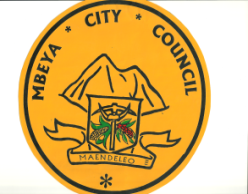 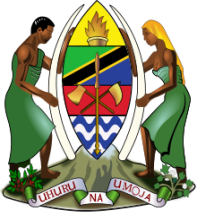 OFISI YA RAISTAWALA ZA MIKOA NA SERIKALI ZA MITAAJAMHURI YA MUUNGANO WA TANZANIAOFISI YA RAISTAWALA ZA MIKOA NA SERIKALI ZA MITAAJAMHURI YA MUUNGANO WA TANZANIAOFISI YA RAISTAWALA ZA MIKOA NA SERIKALI ZA MITAAJAMHURI YA MUUNGANO WA TANZANIAOFISI YA RAISTAWALA ZA MIKOA NA SERIKALI ZA MITAAHALMASHAURI YA JIJI MBEYAHALMASHAURI YA JIJI MBEYAHALMASHAURI YA JIJI MBEYAHALMASHAURI YA JIJI MBEYABarua zote ziandikwe kwa:Barua zote ziandikwe kwa:Barua zote ziandikwe kwa:Barua zote ziandikwe kwa:Simu:Nukushi:Tovuti:+255 25 2502372 (Simu Maalum)+255 25 2502563 (Idara Zote)+255 25 2502488http://www.MKURUGENZI WA JIJIS.L.P.  149,
MBEYAe-mail: jijimbeya2010@yahoo.comUnapojibu Tafadhali Taja:Unapojibu Tafadhali Taja:Unapojibu Tafadhali Taja:Kumb . Na.: MCC/E.40/VOL.6/VOL II/78Kumb . Na.: MCC/E.40/VOL.6/VOL II/78Kumb . Na.: MCC/E.40/VOL.6/VOL II/78                              Tarehe: 21/01/2020                              Tarehe: 21/01/2020Na.JINA KAMILIANUANINAMBA ZA SIMUJINSIA1ABEL NTUNDU P.O BOX 313 MBEYANOME2ALBERT G MWAKITALUP.O. BOX 2785 MBEYA0719797905, 0744009997ME3ALBETHO THOBIAS KYANDOP.O BOX 149 MBEYA0766 500729ME4ALINASWE NKUSUNGA SIMPITOP.O. BOX  1190, MBEYA674697396ME5AMANI FRAHIN KYANDOP.O BOX 6 MAKETE 0763 590450ME6BARAKA ABAS NGAJIROP.O BOX     224 MAKETE763598249ME7BOAZY BASHAM MWAKYAMBIKIP.O. BOX 2808 MBEYA754905707ME8BONIPHACE L. MARWAP.O BOX 149    MBEYA0768 311604                  0620 406859ME9CALVN GOTRIBE KIRUMBIP.O. BOX 3733 DAR0653 722202ME10DIDAS SIMON KASUSURAP.O. BOX 440 MBEYA745379190ME11EDGAR M MWANYANJEP.O BOX 1893 MBEYA712503745ME12EMMANUEL ALEXP.O. BOX 1694 MBEYA0716 197715               0683631170ME13EMMANUEL MARKO MWANGUP.O. BOX 128 CHUNYA0765 319431ME14EMMANUEL PETER KIBONAP.O. BOX  149, MBEYA0762116909                  0687716272ME15EZEKIEL A NDILANHADAR0718 714080ME16FADHIL OMAR SAIDP.O. BOX 149, MBEYA0768 187263                 0684206342ME17FRANK IGNAS MWENDAP.O. BOX 1379 MBEYA758021254ME18FRANK J MASSAWEP.O BOX  1457 MBEYA0655 560452ME19GEOFREY L. SANGAP.O. BOX 67 MBEYA0756309513                   0658309513ME20GWAMAKA WESTON MLEJEP.O. BOX 9153 MBEYANOME21HAFIDHI SWAHIBUP.O. BOX , DAR657917660ME22IBRAHIM DANIEL MWILONGOP.O.BOX 972 MBEYA757277750ME23JOSEPH JOHN CHIAMBAP.O. BOX  1207, MBEYA0682 194604ME24JULIUS G. MWASENGAP.O. BOX 599, MBEYA0785 084252                                  0752 031105ME25JUMA AZIZI MPANGULEP.O. BOX 2259, MBEYA0654 394741ME26JUMA SUFIAN NJAMAP.O. BOX 4283,DAR 0656 441866ME27JUMA SUFIANI NJAMAP.O. BOX 4283, DAR0656 441866ME28KIMANTA JUMA KIMANTA P.O. BOX 392702, DAR     0656 392702ME29LUGANO NELSONP.O. BOX 2508, MBEYA766905642ME30MARTIN EMIL MWAMBUGIP.O. BOX 2247, MBEYA0767 471591ME31MOJERA D MBAMBEP.O. BOX 1538, MBEYA0756 301536ME32OSCAR AUDAX KWEYUNGAP.O. BOX 65000, DAR719876566ME33PATRICK DEODATY JOHNP.O. BOX   1865, MBEYA0692 675061  0713 461283ME34PETER ADAMSON MWAKASITUP.O. BOX 149, MBEYA767063153ME35PIUS LAUTEL NYAUP.O. BOX 1920,MBEYA752480295ME36SAMWEL ISACK AMWISHIRAP.O. B0X 14123 DAR0656-699013ME37STEPHEN ELLY AMBUKEGEP.O. BOX 16416, DAR 0757 258404                            0712 266644ME38TIMOTHEO BENY SANGAP.O. BOX  6, MAKETE    0765 377581ME39VICTOR MICHAEL MPOZIP.O. BOX  149, MBEYA753426153ME40WILLAM PARTSON SYIKILILIP.O B0X 152, SONGWE759007600ME41ZAWAD BENN GOLIAMAP.O.  BOX 2663, MBEYA0763 243606MENA.JINA KAMILIANUANINAMBA ZA SIMUJINSIA1ALOYCE SHASHIP.O. BOX 1104, MBEYA753489849/  0753489849ME2AYOUB SAIMONP.O. BOX 33, TUKUYU766784014ME3GEORGE VENANCE MATEOP.O BOX 828, MBEYA769124265ME4MONICA KIHWELEP.O BOX 127, TUNDUMA SONGWE659923492KE5SALIM A NYANGASAP.O. BOX 825, MBEYA768803722ME